 Berit	Karakter og lidelsesuttrykkHistorien	Målsetninger Følge retningslinjer for håndhygiene Ivareta brukermedvirkningOmsorgsboligSmittevernhttps://forms.office.com/r/4XbrvGFKUB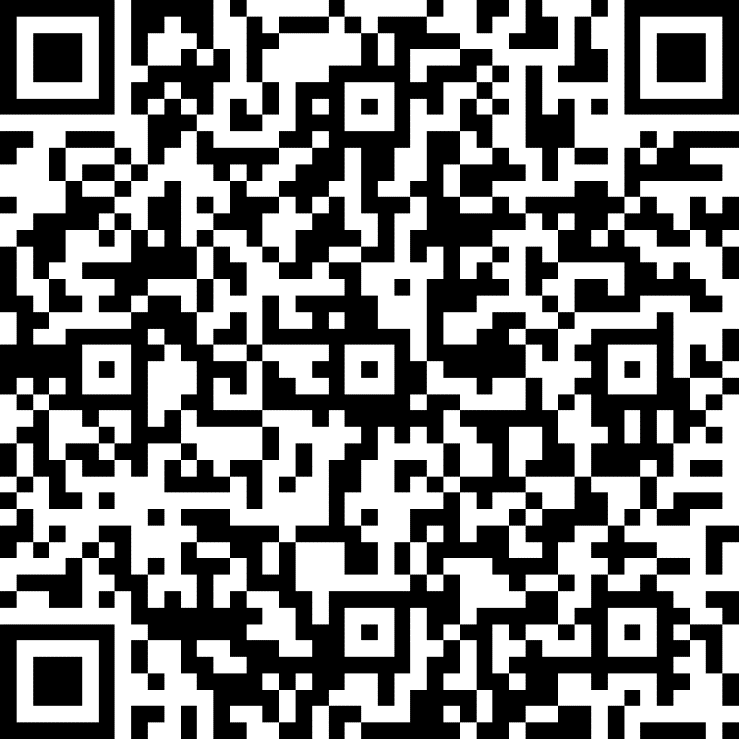 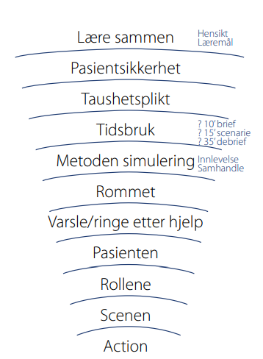 1 pasient1-2 helsepersonell0-2 observatører Følge retningslinjer for håndhygiene Ivareta brukermedvirkningBerit er 83 år og bor i heldøgnsbemannet omsorgsbolig. Hun har en begynnende kognitiv svikt og er bærer av ESBL i urin (ESBL er en multiresistent bakterie som smitter via kontakt med biologisk materiale). Hun bruker rullator.Hun er ukritisk til personlig hygiene, er inkontinent og bruker bleie. Hun får bistand av personalet til personlig hygiene.Du/dere skal nå inn i leiligheten og hente Berit ut til felles lunsj.Obs. på håndhygiene og hanskebytte fra urene til rene oppgaver, også på smitterom. Pasienten må gjennomføre håndhygiene før bespisning.Straks etter scenarioStraks etter scenarioStraks etter scenarioDebriefDebriefDebriefLM 1Følge retningslinjer for håndhygieneFølge retningslinjer for håndhygieneLM 2Ivareta brukermedvirkningIvareta brukermedvirkningLM 3Aktuelle spørsmål til debrief:LM 1: Når bør man gjennomføre håndhygiene i kontakt med pasient med ESBL og hvorfor?LM 1: Hva er viktig å tenke på med bruk av hansker under situasjonen med Berit?LM 2: Hva gjør det med Berit dersom mat blir tatt med inn til henne i stedet for at hun får delta i lunsj med andre?LM 2: Hvordan kan vi ivareta brukermedvirkning for Berit?LM 2: Kan vi tvinge(overtale) Berit til å gjøre håndhygiene, og hvorfor?Aktuelle spørsmål til debrief:LM 1: Når bør man gjennomføre håndhygiene i kontakt med pasient med ESBL og hvorfor?LM 1: Hva er viktig å tenke på med bruk av hansker under situasjonen med Berit?LM 2: Hva gjør det med Berit dersom mat blir tatt med inn til henne i stedet for at hun får delta i lunsj med andre?LM 2: Hvordan kan vi ivareta brukermedvirkning for Berit?LM 2: Kan vi tvinge(overtale) Berit til å gjøre håndhygiene, og hvorfor?Du er Berit på 83 år. Du har bodd i omsorgsboligen i mange år. Du er bestemt og liker å klare deg selv.Du har en kognitiv svikt og klarer eksempelvis ikke å forstå at du kan ha skitne hender selv om de ser rene ut.Du har ESBL i urin og er inkontinent for urin. Du bruker rullator.Det er formiddag og snart lunsj.Når pleier kommer inn roter du i søpla fordi du leter etter brillene dine. Du er ikke samarbeidsvillig. Du kan gjerne spørre etter et glass vann. Deltakerne må gi deg følelsen av å bli sett og hørt for at du skal bli villig til å vaske hendene.Du ønsker å komme deg ut i fellesområdet for å spise lunsj. Du forstår ikke at du må vaske hendene når de ser rene ut. Du ønsker å bestemme selv.Ta på urent innlegg/bleie for å vise at du har ESBL på hendene dine og at de MÅ vaskes før du kan ut i fellesområdet.